ABSTRAKPENGEMBANGAN MEDIA ARTICULATE STORYLINE 3TEMA LINGKUNGAN SAHABAT KITA DENGANPENDEKATAN SAINTIFIK KELAS V SDOleh:DARMA JATI WIBOWO181434147Penelitian ini bertujuan untuk: mengetahui teknologi lebih dalam dan mengembangkan media pembelajaran Articulate Storyline 3 tema lingkungan sahabat kita dengan pendekatan saintifik di SD. Penelitian ini merupakan jenis penelitian pengembangan (Research And Development) dengan mengacu pada model 4D. Model 4D memiliki tahapan yaitu: Define (pendefinisian), Design (perancangan), Development (pengembangan), dan Disseminattin (desiminasi). Instrumen yang digunakan untuk mengumpulkan data adalah angket. Teknis analisis data yaitu deskriptif kualitatif. Media yang dikembangkan divalidasi oleh satu orang ahli materi, satu orang ahli media dan satu orang ahli pembelajaran. Validasi oleh ahli materi dilaksanakan 2 tahap dan menghasilkan materi yang sesuai indikator dan KD kelas V SD/MI. Validasi oleh ahli media dilaksanakan 2 tahap dan menghasilkan produk berupa media Articulate Storyline 3 yang layak dan dapat digunakan untuk siswa kelas V SD/MI. Validasi oleh ahli pembelajaran dilaksanakan 1 tahap dan menghasilkan produk berupa media Articulate Storyline 3 yang layak untuk siswa kelas V SD/MI. Dengan demikian media pembelajaran yang dikembangkan ini dinyatakan layak digunakan dalam pembelajarandi SD/MI.  Kata Kunci: Media Pembelajaran, Articulate Storyline 3 , Perkembangan Teknologi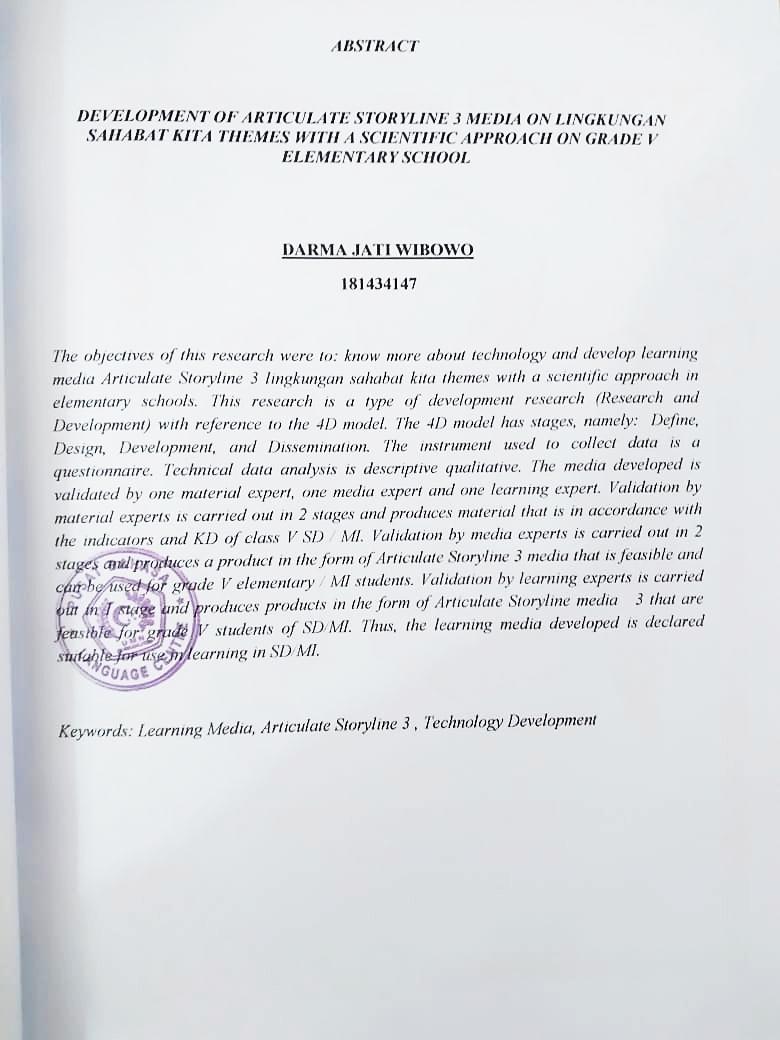 